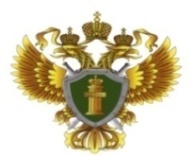 ПРОКУРАТУРА КРАСНОПЕРЕКОПСКОГО РАЙОНА Г.ЯРОСЛАВЛЯ«СТОП – МОШЕННИК!»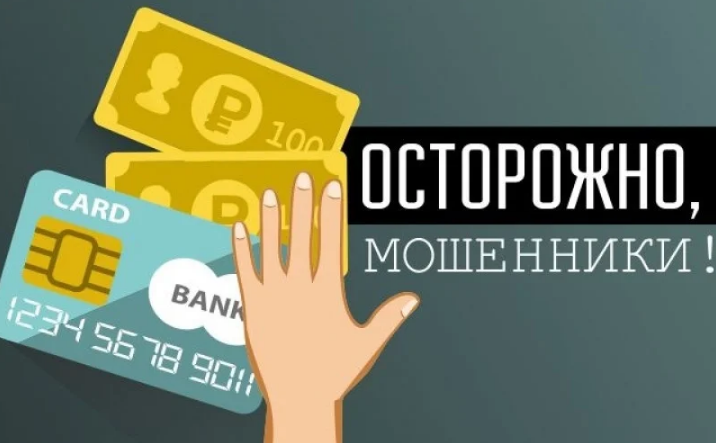 Ярославль2021 год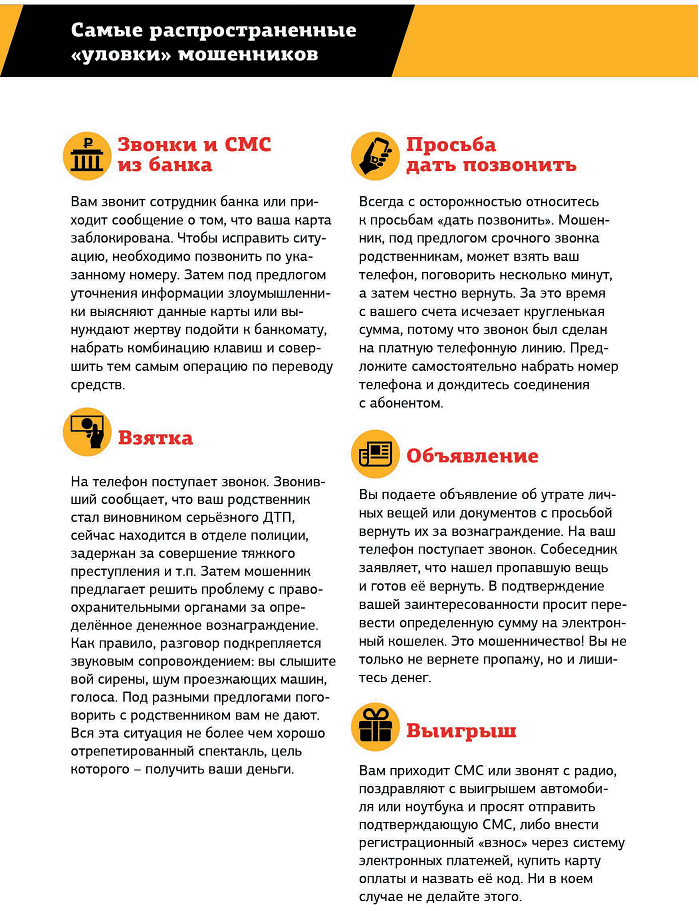 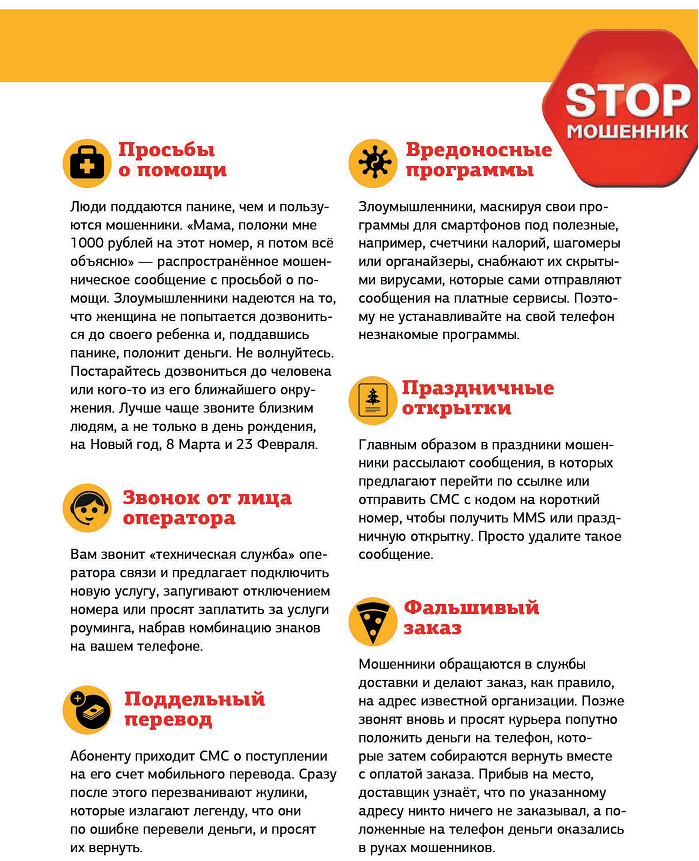 